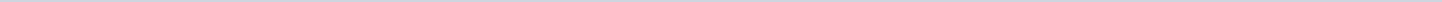 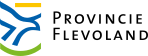 Provincie FlevolandAangemaakt op:Provincie Flevoland28-03-2024 16:38Ingekomen stukken1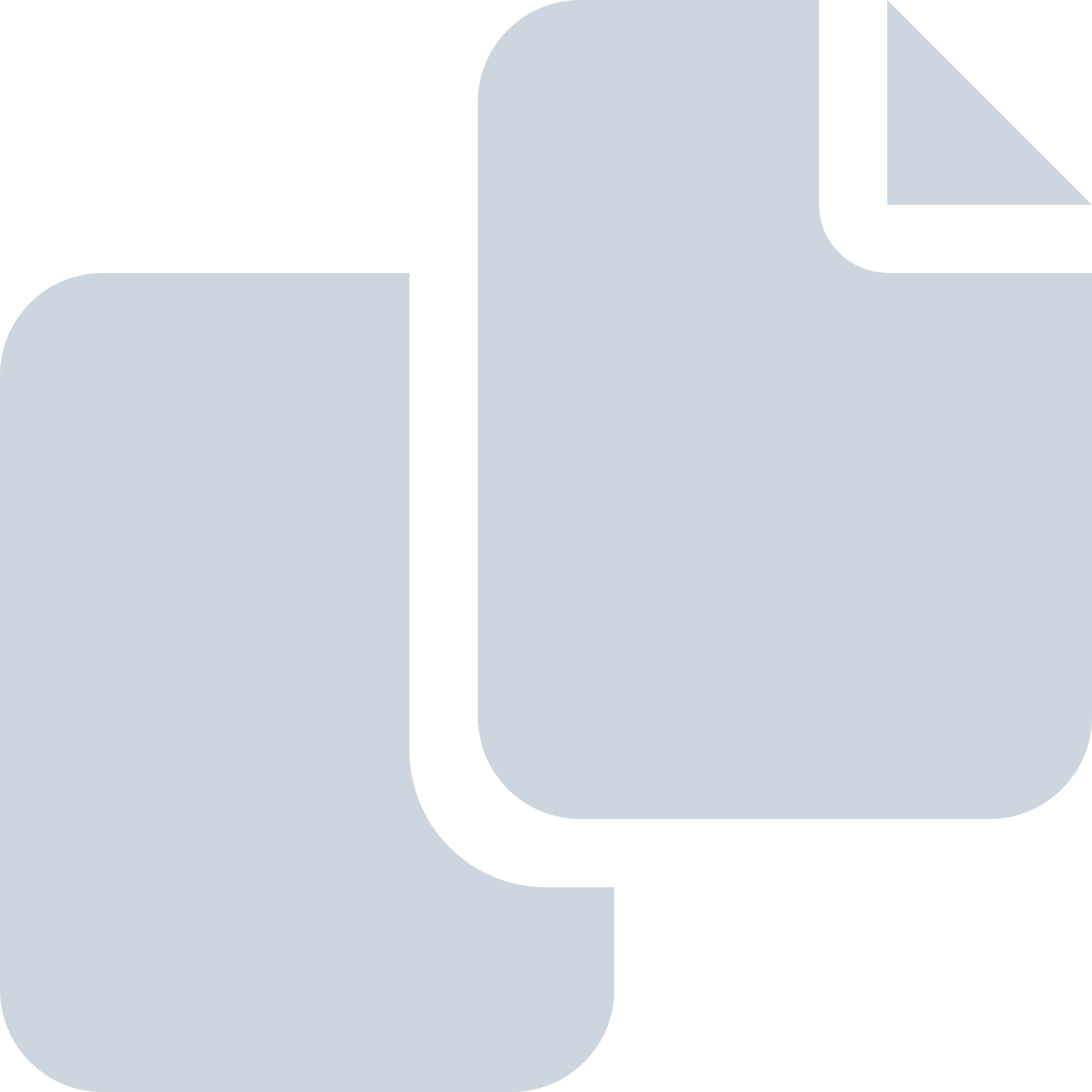 Periode: januari 2009#Naam van documentPub. datumInfo1.Lijst ingekomen stukken vergadering Provinciale Staten d.d. donderdag 8 januari 200908-01-2009PDF,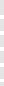 115,16 KB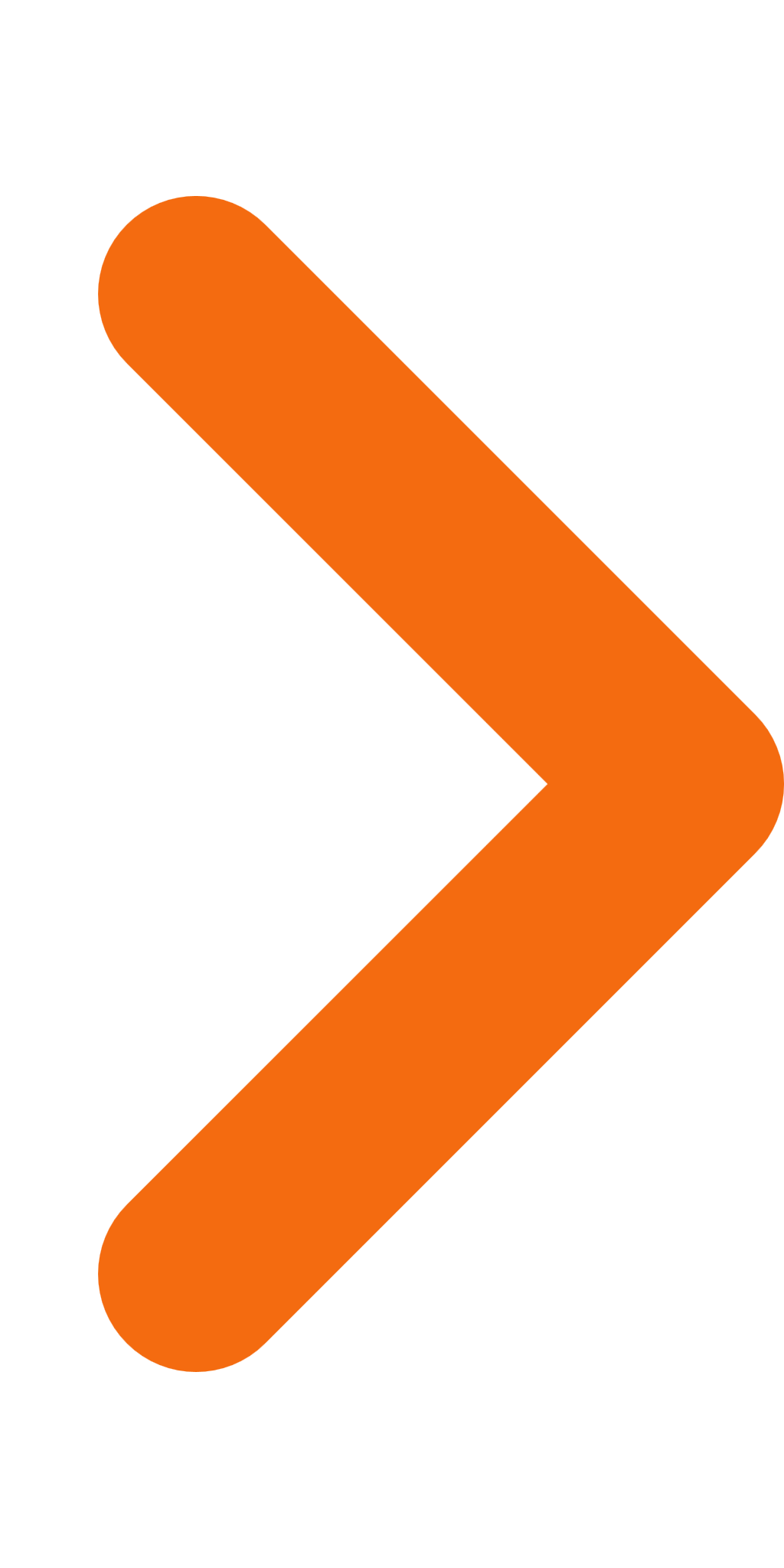 